IV CONFERÊNCIA NACIONAL DE EDUCAÇÃO – CONAE 2022REGIMENTO INTERNO – ETAPA REGIONAL– PARANÁETAPA REGIONAL DE .....<município sede>.....Municípios _______________, ...CAPÍTULO IDA REALIZAÇÃO E CARÁTER DA CONFERÊNCIAArt. 1º O Comitê Regional da IV Conae convida as instituições ligadas aos segmentos educacionais e setores sociais dos municípios ..., ...., para a realização da Conferência da Etapa Regional da IV Conae. As entidades deverão manifestar, por ofício ou por e-mail, a sua participação ou não na Etapa Regional da IV Conae.Parágrafo único. A Conferência da Etapa Regional será realizada no dia __ de maio de 2022, no município de ______________.Art. 2º - A Etapa Regional da IV Conae tem caráter deliberativo e apresentará emendas ao Documento Referência proposto pelo Fórum Nacional de Educação – FNE.CAPÍTULO IIDOS OBJETIVOSArt. 3º São objetivos da Etapa Regional da IV Conae:I – conhecer o Documento Referência proposto pelo Fórum Nacional de Educação – FNE;II – apresentar emendas ao Documento Referência;III – encaminhar as emendas ao Documento Referência para o Comitê Estadual de Organização da Etapa Estadual da IV Conae.CAPÍTULO IIIDA ESTRUTURA E ORGANIZAÇÃOArt. 4º O Coordenador da IV Conae, dos Núcleos Regionais de Educação – NRE, da Secretaria de Estado da Educação e do Esporte do Paraná – Seed, articula com os municípios de sua abrangência a constituição do Comitê Regional. §1º A Conferência da Etapa Regional sediada no município de Curitiba abrange apenas este município.§ 2º Os NRE constituirão seu Comitê Regional de acordo com o Art. 7º deste Regimento.§ 3° Além do Poder Público, a participação na Conferência da Etapa Regional da IV Conae se dará por meio da disponibilização de vagas para representantes de segmentos (colegiado estadual) e de setores sociais, conforme estabelecido no Anexo II, e que representam a Educação Básica, o Ensino Superior e a Educação Profissional.Art. 5º Serão considerados convidados: pesquisadores e estudiosos na área de educação, nacionais e internacionais, representantes de organizações não governamentais ou organismos internacionais, que participarão das salas de debates dos três Eixos Temáticos estabelecidos no Documento Referência da IV Conae.§ 1º Fica limitada a participação de um convidado por Eixo/sala.§ 2º Os convidados poderão fazer uma explanação, de no máximo 20 (vinte) minutos, sobre o tema do Eixo para contextualizar e dar início aos trabalhos de discussão, podendo se fazer presente até o término da Conferência. § 3º Na impossibilidade da participação de convidados, o Comitê Regional poderá organizar-se de modo a fazer uma explanação do tema de cada Eixo na abertura dos trabalhos.Art. 6º A pessoa com deficiência deverá informar no ato da inscrição o tipo de deficiência/s, com o objetivo de garantir a acessibilidade em todas as etapas da Conferência.Art. 7° Os trabalhos da Conferência da Etapa Regional da IV Conae serão coordenados pelo Comitê Regional.§ 1º Compõem o Comitê Regional, as seguintes instituições:I – Conselho Municipal de Educação – CMEII – Fórum Municipal de Educação – FMEIII – Instituições de Ensino Superior – IESIV – Núcleo Regional de Educação – NREV – Sindicato das Escolas Particulares do Paraná – Sinepe/PRVI – União dos Dirigentes Municipais de Educação do Paraná – Undime/PRVII – União Nacional dos Conselhos Municipais de Educação – Uncme/PR§ 2º Cada instituição indicará pelo menos um titular e um suplente para compor o Comitê Regional.§ 3° As instituições não citadas nos incisos do parágrafo 1º deste artigo poderão participar desde que solicitem inscrição ou que sejam convidadas pelos representantes das instituições relacionadas.Art. 8º O Comitê Regional contará com uma equipe de apoio operacional para a realização dos trabalhos da Conferência da Etapa Regional da IV Conae.Art. 9º O Comitê Regional organizará os espaços de debate sobre os temas dos eixos de acordo com a realidade local, tempo disponível e número de participantes.Art. 10. Durante a Plenária Final da Conferência da Etapa Regional serão eleitos os delegados, conforme vagas dispostas no Anexo III.Parágrafo único. Não havendo delegados eleitos para a totalidade das vagas do Anexo III, a/s vaga/s em aberto será/ão disponibilizada/s para o Comitê Estadual.Art. 11. O Comitê Regional terá direito a uma vaga de Delegado Nato (titular e suplente) para a Etapa Estadual da IV Conae, eleito dentre seus integrantes.CAPÍTULO IVDO TEMA E DA PROGRAMAÇÃOArt. 12. A Conferência da Etapa Regional da IV Conae versará sobre o tema “INCLUSÃO, EQUIDADE E QUALIDADE: compromisso com o futuro da educação brasileira”. Os três Eixos Temáticos com seus Subeixos são:I - Eixo 1. O PNE 2024 – 2034: avaliação das diretrizes e metas, sendo os subeixos:§ 1º Evolução das Políticas Educacionais de 2018 a 2022 - Avaliação da evolução das Políticas Públicas, no âmbito da Educação, desde a realização da última Conae (2018) até 2022.§ 2º O Plano Nacional de Educação 2014-2024 - Avaliação diagnóstica sobre as 10 Diretrizes e 20 Metas estabelecidas, atualização sobre as atuais demandas.§ 3º O PNE 2024-2034 e a valorização dos profissionais da Educação: formação, carreira, remuneração e condições de trabalho e saúde.§ 4º O PNE 2024-2034 e a Inclusão: acessibilidade, direitos humanos e ambientais, justiça social, políticas de cotas, educação especial e diversidade.§ 5º O PNE 2024-2034 e a equidade: democratização do acesso, permanência, aprendizagem e gestão do fluxo escolar.§ 6º O PNE 2024-2034 e a qualidade: avaliação e regulação das políticas educacionais, Base Nacional Comum Curricular (BNCC).§ 7º O PNE 2024-2034 e a gestão democrática da escola pública: participação popular e controle social.§ 8º O PNE 2024-2034: os limites e as necessidades impostos por crises que impactem a escola: educação em tempos de pandemia.§ 9º O PNE 2024-2034: desenvolvimento da educação profissional e tecnológica.II - Eixo 2. Uma escola para o futuro: Tecnologia e conectividade a serviço da Educação, sendo os subeixos:§ 1º O PNE 2024-2034 na definição de uma escola para o futuro, que assegure o acesso à inovação, às tecnologias, à oferta de educação aberta e a distância.§ 2º O PNE 2024-2034 consiste na organização e construção de uma escola para o futuro: garantia referenciais curriculares, práticas pedagógicas, formação de professores e infraestrutura física e tecnológica que permitam a ampliação da conectividade, o acesso à internet e a dispositivos computacionais.III - Eixo 3. Criação do SNE: avaliação da legislação inerente e do modelo em construção, sendo os subeixos:§ 1º O PNE 2024-2034 na articulação do Sistema Nacional de Educação (SNE): instituição, democratização, cooperação federativa, regime de colaboração, parcerias público-privadas, avaliação e regulação da educação.§ 2º O PNE 2024-2034, políticas intersetoriais de desenvolvimento, educação, cultura, ciência, trabalho, meio ambiente, saúde, tecnologia e inovação.§ 3º O PNE 2024-2034 e o financiamento da educação: gestão, transparência e controle social.Art. 13. Os debates deverão orientar-se por uma visão ampla, inclusiva e sistêmica de educação, garantindo o processo democrático, o respeito mútuo entre os participantes, a promoção da pluralidade de ideias, identidades e expressões e o fortalecimento da articulação entre os órgãos que compõem o Sistema de Ensino dos municípios envolvidos.Art. 14. A Conferência da Etapa Regional realizar-se-á, preferencialmente, de forma não presencial, em um dia, e será estruturada da seguinte forma, conforme a programação:I – Credenciamento;II – Solenidade de abertura;III – Leitura e aprovação do Regimento Interno;IV – Palestra visando ao tema central (opcional);V – Plenárias de eixo, sendo cinco salas:Uma sala para os Subeixos I, II e III, do Eixo I;Uma sala para os Subeixos IV, V e VI, do Eixo I;Uma sala para os Subeixos VII, VIII e IX, do Eixo I;Uma sala para os Subeixos I e II do Eixo II; eUma sala para os Subeixos I, II e III do Eixo III.VI – Plenárias de segmentos (Colegiado Estadual) e setores sociais;VII – Apresentação de moções;VIII – Plenária final. CAPÍTULO VDA METODOLOGIA DE REALIZAÇÃO DA CONFERÊNCIASEÇÃO ISolenidade de aberturaArt. 15. A abertura da Conferência da Etapa Regional deve contar com participação da sociedade e das autoridades locais, realizada em espaço e horário pré-determinados.§ 1º Havendo mesa de abertura, esta será composta pelo Comitê Regional, de acordo com o Art. 7º deste Regimento.§ 2º A apresentação do Regimento Interno será realizada no início da Conferência, por um membro do Comitê Regional, que deverá:I - proceder a leitura do Regimento Interno da Conferência aos presentes;II- conceder o tempo máximo de dois minutos para manifestações em contrário aos artigos do Regimento Interno;III - aprovar o Regimento Interno depois das considerações feitas pelos presentes.Art. 16. O Comitê Regional consolidará relatório com as emendas ao Documento Referência e encaminhará para o Comitê Estadual, em documento para este fim.Art. 17. Ao Documento Referência na Etapa Regional, poderão ser incorporadas contribuições conforme os quatro tipos de emendas:I – Aditivas (quando acrescenta um termo ou parte de um parágrafo, complementando o texto);II – Supressivas (quando retira um termo, uma parte do texto ou todo o parágrafo);III – Substitutivas (quando suprime um termo ou parte do parágrafo e substitui por novo termo ou parte do parágrafo) ou, quando possuir mais de um tipo de emenda, nesse caso, passa a ser considerada como Substitutiva do parágrafo.IV – Novas (inclusão de novo/s parágrafo/s ao Documento) – quando a emenda compõe um Parágrafo Novo ao Documento Referência, desde que em consonância com o tema do Eixo, informando após qual parágrafo deve ser inserido.§ 1º É considerado parágrafo cada parte do Documento Referência previamente enumerado de 01 a 200, conforme disponibilizado pelo Fórum Estadual de Educação do Paraná – FEEPR, no espaço Conae, em Documentos Estaduais: https://professor.escoladigital.pr.gov.br/conae.§ 2º Os parágrafos passíveis de emendas são os enumerados de 01 a 200, sendo que os primeiros três cabem ao Eixo I, Subeixo I.SEÇÃO IIDas Plenárias de EixoArt. 18. A Etapa Regional da IV Conae terá a seguinte dinâmica:I – A Mesa Coordenadora iniciará os trabalhos com a apresentação da equipe de trabalho e das normas para a realização da Plenária de Eixo, com os seguintes integrantes e suas respectivas atribuições:Um Coordenador de Mesa – coordenação dos trabalhos e leitura dos parágrafos dos Subeixos do Eixo Temático correspondentes à sala;Um Secretário – redação da ata;Um Relator – exposição oral das emendas na Plenária Final, a ser escolhido na Plenária de Eixo;Dois Redatores – recepção e registro das emendas;Um Convidado (opcional) – exposição oral sobre o tema do Eixo.II – O número de participantes credenciados para as discussões do tema do Eixo deverá ser anunciado no início dos trabalhos, sendo que a cada votação deve-se efetuar nova contagem dos votantes;III – Na Etapa Regional poderá ou não haver exposição sobre o tema, por um convidado, no início da Plenária de Eixo;IV – Não havendo convidado, um representante do Comitê Regional poderá fazer a exposição do tema do Eixo, com o tempo máximo de 20 minutos.V – A Coordenação da Mesa dará início à leitura, na íntegra, dos parágrafos dos Subeixos do Eixo Temático correspondentes à sala, conforme Art. 14, para manifestação de “destaque” pelos participantes.VI – Encerrada a leitura e inserção dos destaques, estes serão retomados para as discussões de aprovação, rejeição ou votação na forma de emenda;VII – Havendo posicionamentos divergentes com relação à emenda, será garantida uma manifestação favorável e uma contrária, antes da votação, de dois minutos cada. Finalizadas as manifestações, segue para votação.VIII – As emendas a serem encaminhadas à Plenária Final com mais de 50% dos votos dos presentes na Plenária de Eixo serão incorporadas ao Caderno de Emendas para a Etapa Estadual.IX – As emendas que obtiverem mais de 30% e até 50% dos votos dos presentes nas Plenárias de Eixo serão encaminhadas para a decisão da Plenária Final.X – As emendas que obtiverem nas Plenárias de Eixo até 30% dos votos dos presentes serão consideradas rejeitadas.XI – As emendas poderão sofrer ajustes de redação para compatibilização de texto, na Plenária Final, vedada qualquer alteração de mérito.Art. 19. Na Plenária Final serão eleitos os delegados e os suplentes que participarão da Etapa Estadual, conforme vagas dispostas no Anexo III.SEÇÃO III Das moçõesArt. 20. Os participantes na Conferência da Etapa Regional poderão apresentar moções: I – de caráter nacional, com conteúdo referente o tema da IV Conae;II – referendadas por mais de 30% dos delegados credenciados presentes;III – apresentadas por pelo menos três entidades de representação estadual participantes da Conferência.Art. 21. As moções poderão ter no máximo uma lauda, com a seguinte formatação: tamanho A4, com margens superior e esquerda de 3 cm e direita e inferior de 2 cm, em fonte Arial 11 ou equivalente, e serão recebidas pela Comissão Especial de Monitoramento e Sistematização – CEMS até duas horas antes da Plenária Final, que analisará sua admissibilidade nos termos deste Regimento;Art. 22. As moções admitidas serão encaminhadas para homologação na Plenária Final.SEÇÃO IVDa Plenária FinalArt. 23. A Plenária Final é o momento em que as Emendas ao Documento Referência que obtiveram mais de 30% e até 50% dos votos dos presentes nas Plenárias de Eixo serão submetidas à apreciação e votação dos participantes, sendo a instância máxima de deliberação da Etapa Regional da IV Conae. Parágrafo único. Os representantes indicados pelos segmentos e setores serão apresentados na Plenária Final para eleição de delegados e suplentes, respeitando o voto da maioria simples, conforme vagas dispostas no Anexo III, seguindo a proporcionalidade:I – 50% de representantes da Educação Básica;II – 30% de representantes da Educação Superior;III – 20% de representantes da Educação Profissional.Art. 24. Para exposição oral na Plenária Final, o participante deverá se inscrever até 15 minutos antes da abertura dos trabalhos, com devida identificação pessoal e do tema que irá abordar, respeitando o número máximo de três intervenções por Eixo.§ 1º As declarações de voto deverão ser encaminhadas em link a ser disponibilizado, com no máximo uma lauda, com a seguinte formatação: tamanho A4, com margens superior e esquerda de 3 cm e direita e inferior de 2 cm, em fonte Arial 11 ou equivalente.§ 2º As emendas não aprovadas constarão dos Anais da Conferência.CAPÍTULO VIDAS DISPOSIÇÕES GERAISArt. 25. Os casos omissos neste Regimento serão resolvidos pelo Comitê Regional, que, havendo necessidade, poderá solicitar orientações ao Comitê Estadual.O COMITÊ ESTADUAL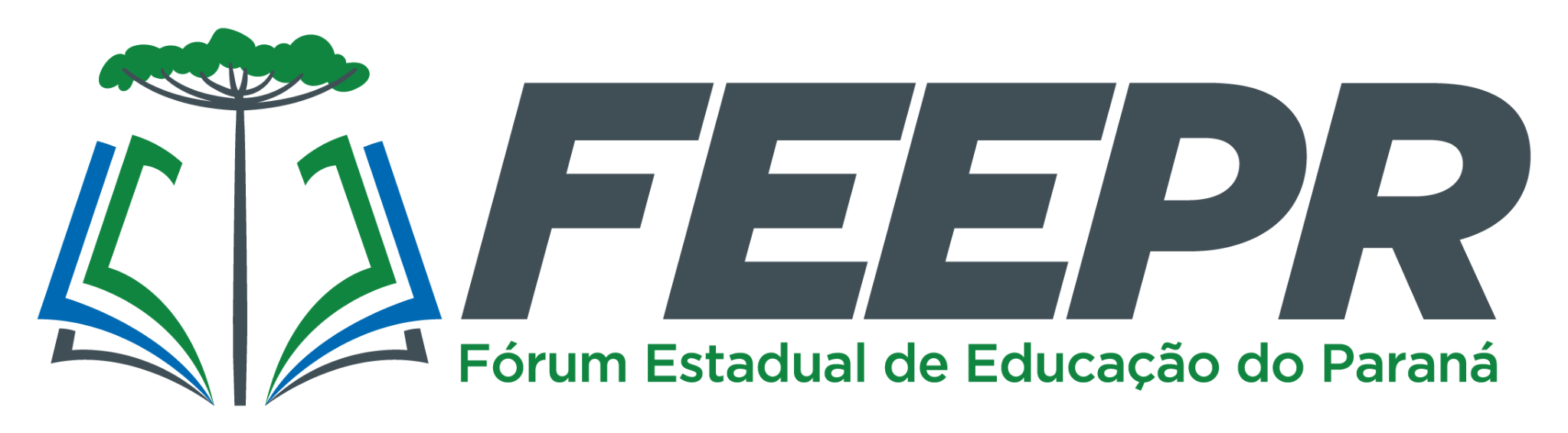 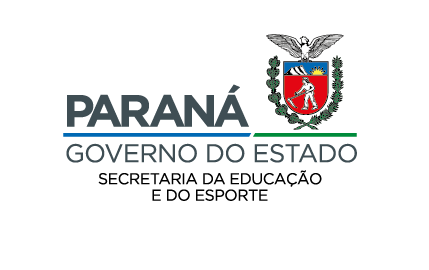 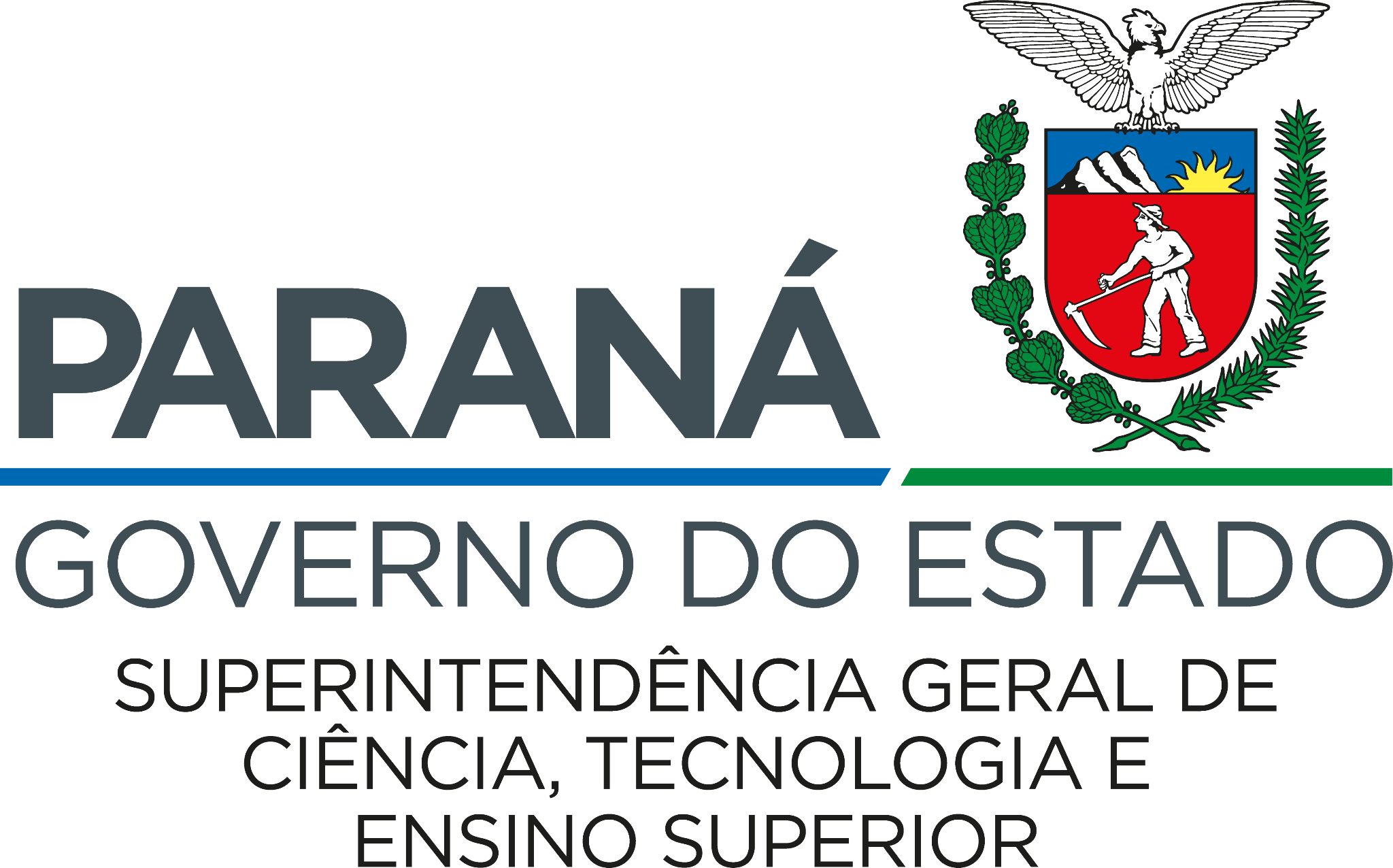 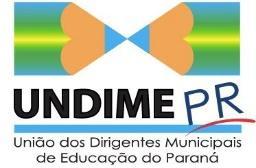 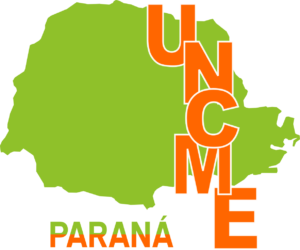 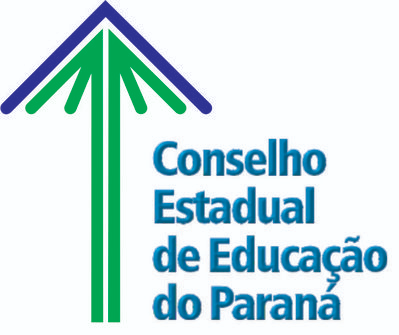 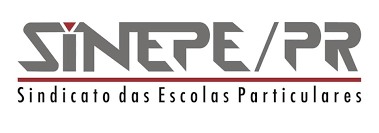 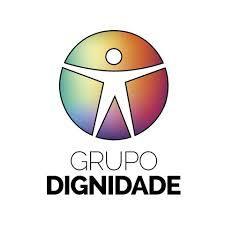 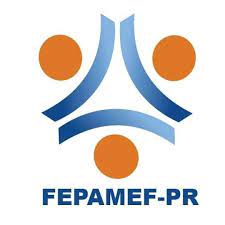 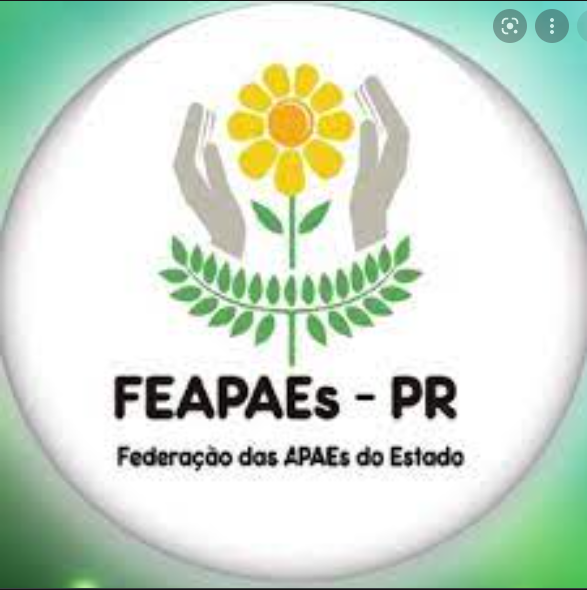 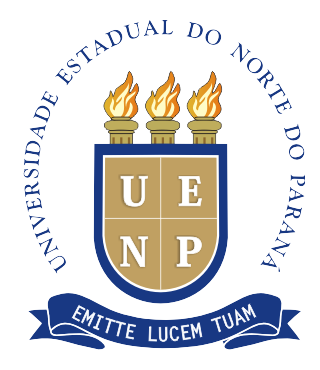 LISTA DE ANEXOSAnexo I – ProgramaçãoAnexo II – Representações Estaduais de EducaçãoAnexo III – Distribuição de vagas da Etapa EstadualAnexo IV – Lista de inscriçãoAnexo V – Lista de presençaAnexo VI – Lista de Delegados e suplentesAnexo VII – Lista de suplentes que substituirão os DelegadosAnexo VIII – Documento Referência com Parágrafos Numerados